Приложение к постановлению администрации МО «Токсовское городское поселение»  от 25.01.2018 г. №11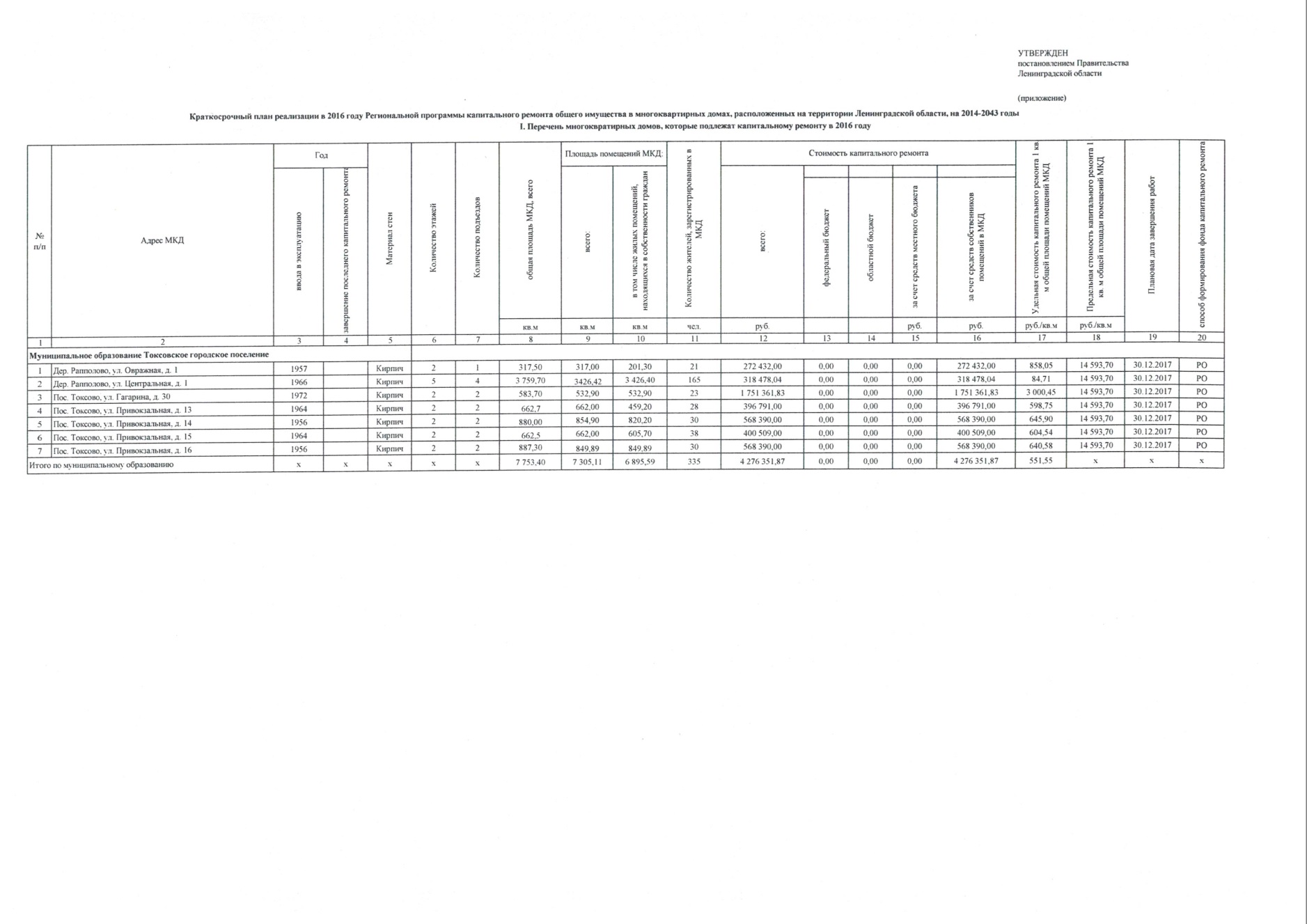 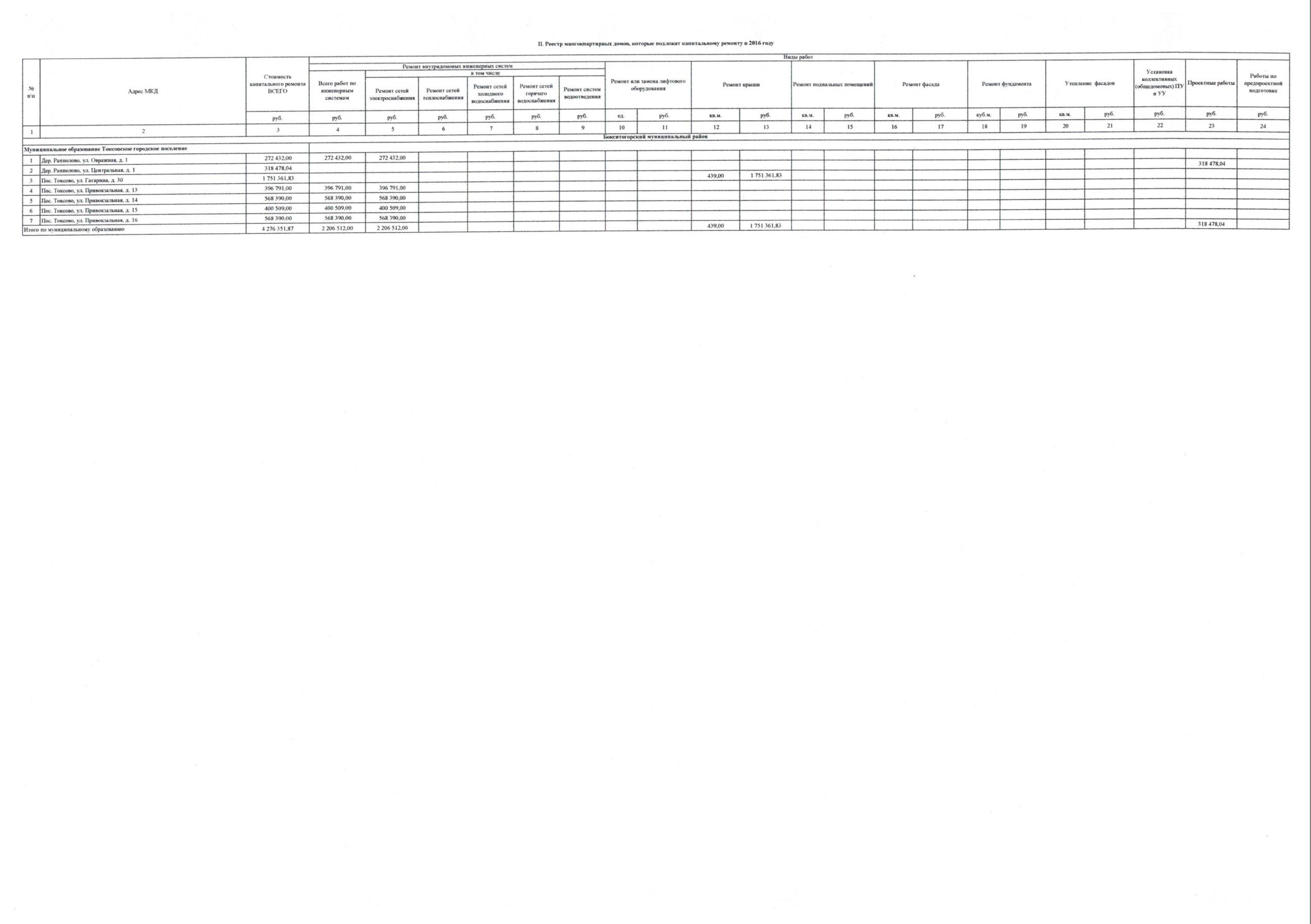 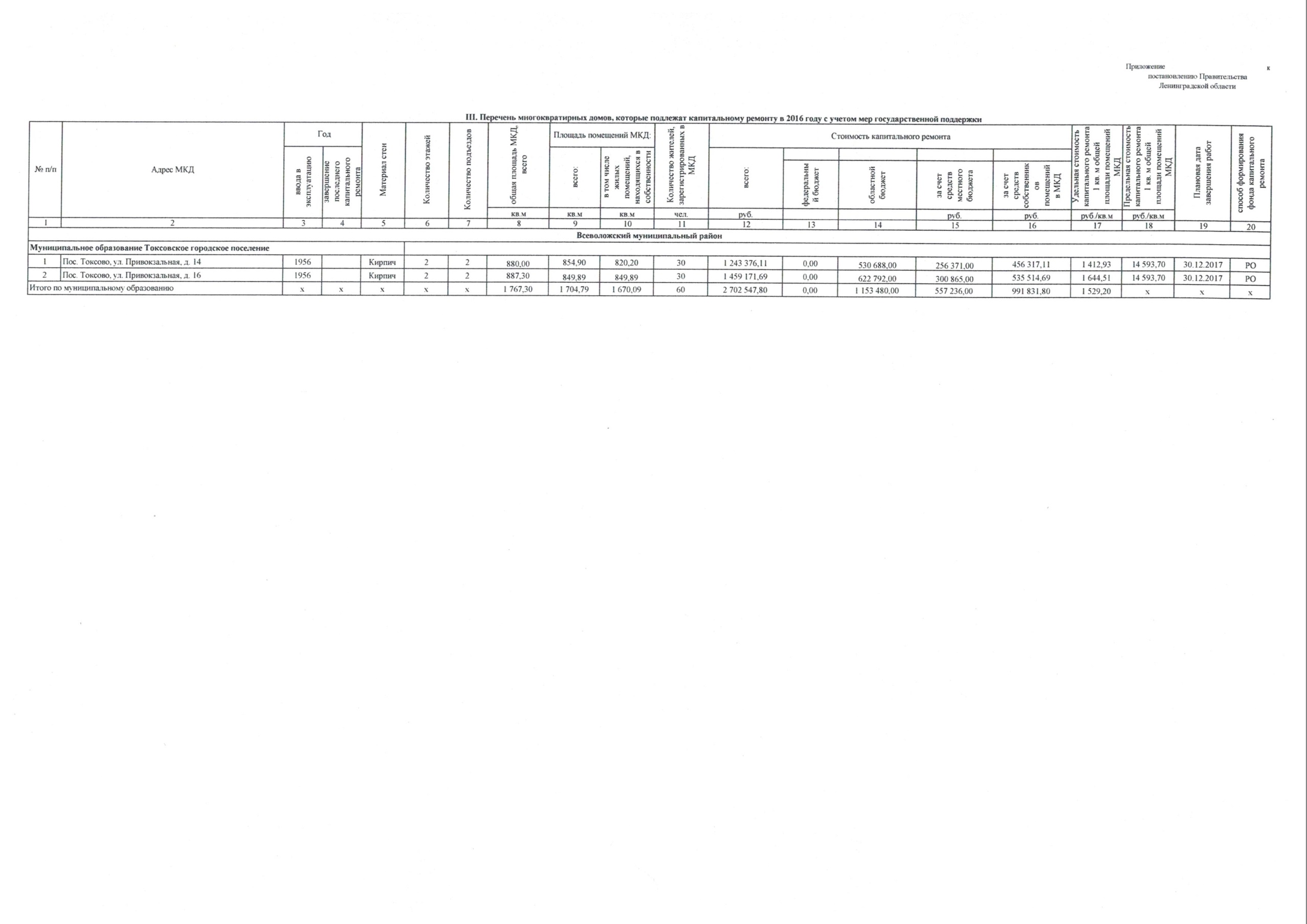 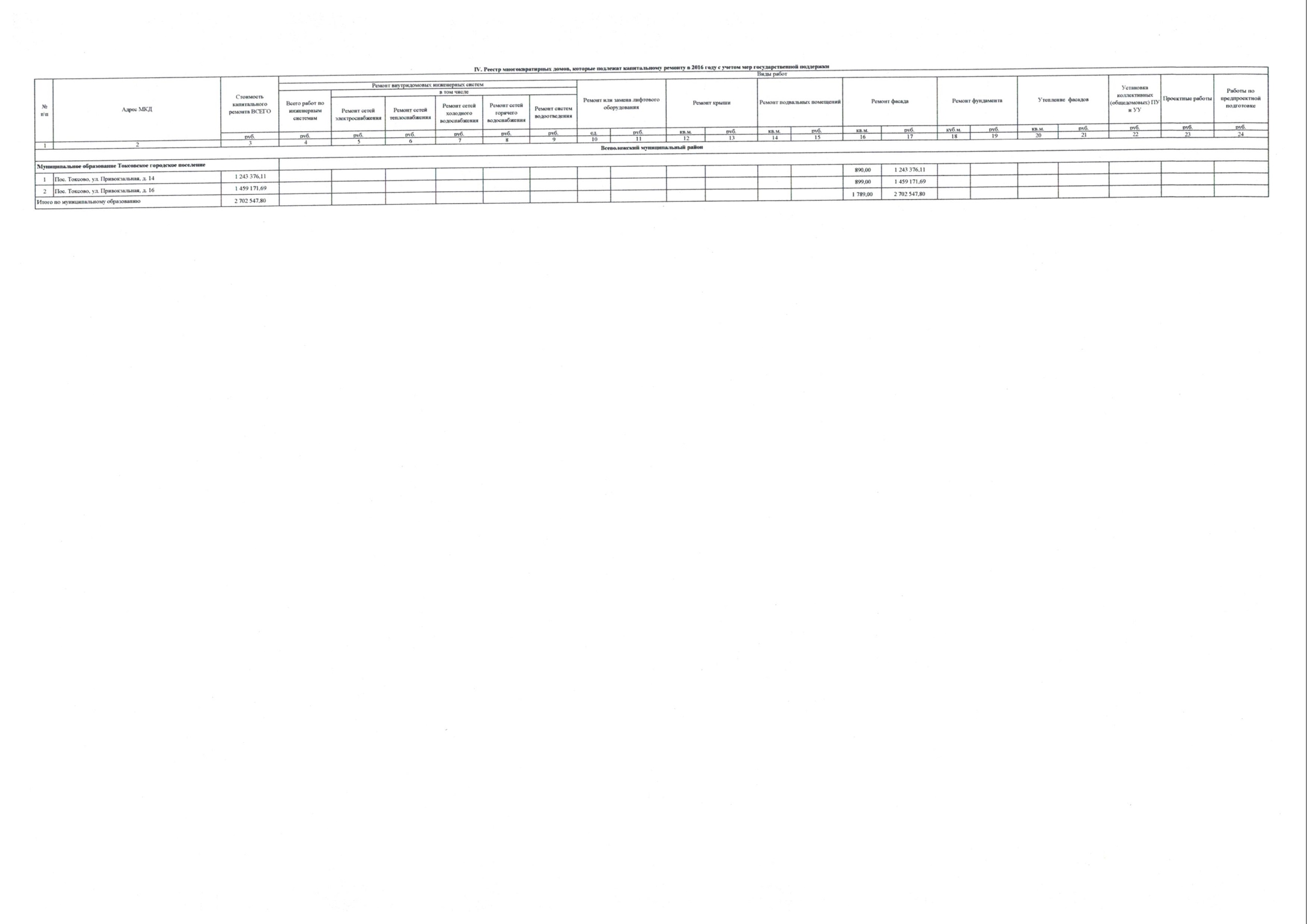 